Základní škola a mateřská škola Přáslavice, příspěvková organizace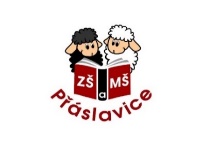 Informace o provozu Mateřské školy o prázdninách 2024Mateřská škola bude otevřena 1. – 19. 7. 2024.Mateřská škola bude uzavřena 22. 7.  -  30. 8. 2024.Podle vyhlášky 14/2005 Sb. o předškolním vzdělávání ve znění vyhlášky 271/2021 Sb., byla projednána možnost vzdělávání dětí z MŠ Přáslavice v době jejího uzavření, v MŠ Mrsklesy, s tímto výsledkem:MŠ Mrsklesy bude otevřena 12. - 30. 8. 2024 pro naléhavé případy dětí z MŠ Přáslavice. 22. 7. -  9. 8. 2024 budou obě MŠ uzavřeny.Přijímání dětí na prázdninový provoz v jiné MŠ je podřízeno správnímu řízení, tzn., že rodiče podají v příslušné MŠ Přihlášku dítěte do MŠ, kde na jejím základě obdrží Rozhodnutí o přijetí – nepřijetí dítěte. (ZÁKON 561/2004 Sb. ze dne 24. září 2004 (školský zákon) ve znění pozdějších předpisů, § 3 odst.  (11) : V měsících červenci a srpnu lze přijmout do mateřské školy děti z jiné mateřské školy, a to nejvýše na dobu, po kterou jiná mateřská škola přerušila provoz. Na přijímání dětí podle věty první se nevztahuje nejvyšší povolený počet dětí zapsaný v rejstříku škol a školských zařízení podle § 144 odst. 1 písm. e), ředitel mateřské školy však je povinen zajistit, aby počet dětí, které se účastní vzdělávání v témž okamžiku, nepřekročil nejvyšší povolený počet dětí.)Za přihlášené děti se v příslušné MŠ hradí úplata za vzdělávání  dle Směrnice příslušné MŠ. Výše úplaty za vzdělávání v MŠ Přáslavice v době prázdnin 2024:červenec: 318 KČ, srpen: 0 KČ, dle Směrnice o výběru úplaty za předškolní vzdělávání na školní rok 2023/2024.Děti z MŠ Mrsklesy, které se k nám z naléhavých důvodů přihlásí k prázdninovému provozu v době 1. – 19. 7. 2024, budou rozděleny do budov podle věku a počtu přihlášených dětí – informaci obdrží rodiče e-mailem. Žádost rodičů o umístění dítěte v náhradní mateřské škole musí být podána nejpozději do 30. 4. 2024. Možno podat elektronicky. Mgr. Eva Šrámková, ředitelka ZŠ a MŠ Přáslavice, 20. 3. 2024                                                                                                                                                                                                                                                                                                                                                                                                   